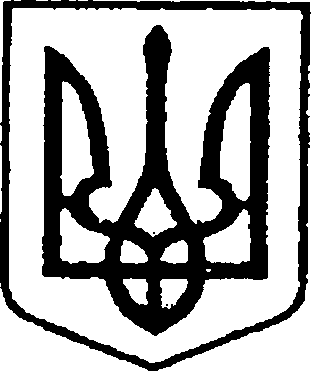 УкраїнаЧЕРНІГІВСЬКА ОБЛАСТЬН І Ж И Н С Ь К А    М І С Ь К А    Р А Д АХ  сесія  сьомго  скликанняР І Ш Е Н Н Я         20 квітня 2016р.							№ 18-10/2016Відповідно до Наказу Міністерства регіонального розвитку, будівництва та житлово-комунального господарства України від 14.12.2012р. № 630 «Про затвердження порядків розроблення, погодження та затвердження інвестиційних програм суб’єктів господарювання у сферах теплопостачання, централізованого водопостачання та водовідведення» та постанови Національної комісії, що здійснює державне регулювання у сфері комунальних послуг від 14.12.2012р. №381 «Про порядок розроблення, погодження та затвердження інвестиційних програм суб’єктів господарювання у сфері централізованого водопостачання та водовідведення», розглянувши клопотання комунального підприємства «Ніжинське управління водопровідно-каналізаційного господарства», міська рада вирішила:Погодити інвестиційну програму комунального підприємства «Ніжинське управління водопровідно-каналізаційного господарства» на 2016 рік.Директору КП «Ніжинське управління водопровідно-каналізаційного господарства» Лабузькому П.М. забезпечити оприлюднення цього рішення протягом п’яти робочих днів з дня його прийняття шляхом розміщення на офіційному веб-сайті Ніжинської міської ради.Організацію за виконанням даного рішення покласти на першого заступника міського голови з питань діяльності виконавчих органів влади Олійника Г.М.Контроль за виконанням цього рішення покласти на постійну комісію міської ради з майнових та житлово-комунальних питань, транспорту, зв’язку та охорони навколишнього середовища (голова комісії Башинський В.М.).Міський голова									А.В. ЛінникВІЗУЮТЬ:Директор КП «НУВКГ»					П.М. ЛабузькийПерший заступник міського головиз питань діяльності виконавчих органів влади 		                     	Г.М. ОлійникНачальник відділу юридично-кадрового забезпечення		           	В.О. ЛегаПро погодження інвестиційної програми КП «Ніжинське управління водопровідно-каналізаційного господарства» на 2016 рік